Project Drawdown: How to guideContact your peri-operative pharmacist. Explain project drawdown - reducing unnecessary use of environmentally high impact anaesthetic gases and potential for significant cost savings. This data will be essential for this Sustainability QI (SusQI) project.Ask them for the health boards data on inhalational anaesthetic agents (IAAs) Sevoflurane, Desflurane + Isoflurane (or if any other gases are still used enflurane or halothane then please ask for these too) This specific project isn’t looking at nitrous oxide data.Ask for units of each agent used each month since April 2016 (data for previous financial years (April 1st to March 31st) may be annualised but data for April 2019 onwards can be collated monthly to track any changes in usage. Example; 1 unit sevoflurane = 250ml, 1 unit desflurane = 240mlAsk for price per unit of each agent (we’ve been told these can be different from one health board to the next and not supposed to be shared amongst differing health boards!)Calculate a total cost for each agent from the last financial year and a carbon footprint. See RCoA information provided on carbon footprint equivalent of each unit of agent eg. 1 unit Desfluane = 886kg CO2eAsk for Propofol usage over the same period. Inform your CD of the project proposed.Complete any QI application paperwork which is required in your health board.Present to your department on audit/QUID day. There is a template presentation provided, feel free to use/amend/delete slides as you see fit.Put up a Project Drawdown poster in each anaesthetic room, in the anaesthetic dept and coffee area (wherever best placed in your hospital)Track and record monthly data on IAA usage. Please enter this data on Google spreadsheets that you will be sent; they will calculate your monthly carbon footprint reduction and cost saving. In addition, we can collect this data centrally.Send an email update to the department once the project has been underway a few months to demonstrate changes and encourage/remind people of the projectConsider discussing with your CD whether any cost savings incurred in this project could be reinvested within the department to incentivise staff.Ultimately, in time we wish to collate all Welsh Project Drawdown data to calculate a WEAN carbon and cost saving from this project as an example of a scaled up high impact SusQI project. Thank you + good luck!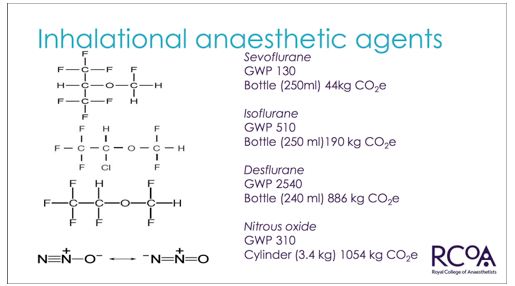 